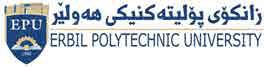 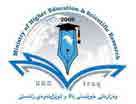 بهڕێوهبهرایهتیدنڵیایی جۆریو متمانهبخهشین           Accreditation and Assurance Quality of DirectorateCourse Bookبهڕێوهبهرایهتیدنڵیایی جۆریو متمانهبخهشین           Accreditation and Assurance Quality of Directorateبهڕێوهبهرایتهی دڵنیایی جۆری و متمانهبهخشین           Accreditation and Assurance Quality of DirectorateCollege/ InstituteErbil Technical Medical InstituteErbil Technical Medical InstituteErbil Technical Medical InstituteErbil Technical Medical InstituteErbil Technical Medical InstituteErbil Technical Medical InstituteErbil Technical Medical InstituteDepartmentAnesthesiaAnesthesiaAnesthesiaAnesthesiaAnesthesiaAnesthesiaAnesthesiaModule NameEnglish languageEnglish languageEnglish languageEnglish languageEnglish languageEnglish languageEnglish languageModule CodeENL 202ENL 202ENL 202ENL 202ENL 202ENL 202ENL 202DegreeTechnical DiplomaTechnical DiplomaBachlerBachlerBachlerBachlerDegreeHigh Diploma	MasterHigh Diploma	MasterHigh Diploma	MasterHigh Diploma	MasterPhDPhDSemesterFirstFirstFirstFirstFirstFirstFirstQualificationM.A. in teaching biologyM.A. in teaching biologyM.A. in teaching biologyM.A. in teaching biologyM.A. in teaching biologyM.A. in teaching biologyM.A. in teaching biologyScientific TitleAssistant lecturerAssistant lecturerAssistant lecturerAssistant lecturerAssistant lecturerAssistant lecturerAssistant lecturerECTS (Credits)4444444Module typePrerequisite 	CorePrerequisite 	CorePrerequisite 	CorePrerequisite 	CoreAssist.Module typeWeekly hours105Weekly hours (Theory)( 2 )hr Class( 6 )Total hrs Workload( 6 )Total hrs Workload( 6 )Total hrs Workload( 6 )Total hrs Workload( 6 )Total hrs Workload( 6 )Total hrs WorkloadWeekly hours (Practical)(	)hr Class( )Total hrs Workload( )Total hrs Workload( )Total hrs Workload( )Total hrs Workload( )Total hrs Workload( )Total hrs WorkloadNumber of Weeks12121212121212Lecturer (Theory)Hawzhin Mohaeddin SalehHawzhin Mohaeddin SalehHawzhin Mohaeddin SalehHawzhin Mohaeddin SalehHawzhin Mohaeddin SalehHawzhin Mohaeddin SalehHawzhin Mohaeddin SalehE-Mail & Mobile NO.hawzhin.saleh@epu.edu.iqhawzhin.saleh@epu.edu.iqhawzhin.saleh@epu.edu.iqhawzhin.saleh@epu.edu.iqhawzhin.saleh@epu.edu.iqhawzhin.saleh@epu.edu.iqhawzhin.saleh@epu.edu.iqLecturer (Practical)Hawzhin Mohaeddin SalehHawzhin Mohaeddin SalehHawzhin Mohaeddin SalehHawzhin Mohaeddin SalehHawzhin Mohaeddin SalehHawzhin Mohaeddin SalehHawzhin Mohaeddin SalehE-Mail & Mobile NO.Websiteshttps://moodle.epu.edu.iq/my/https://moodle.epu.edu.iq/my/https://moodle.epu.edu.iq/my/https://moodle.epu.edu.iq/my/https://moodle.epu.edu.iq/my/https://moodle.epu.edu.iq/my/https://moodle.epu.edu.iq/my/Course DescriptionThis course is a theoretical and practical introduction to all skills in the English language. The theoretical part introduces the major language skill, the main focus is on communicative speaking and listening skills, helping students learn and understand many formal phrases, collect new vocabulary for everyday English, and enhance their vocabulary skills. In the practical part, students apply this preferred language by project, short scenario, CD menu, and presentation.This course is a theoretical and practical introduction to all skills in the English language. The theoretical part introduces the major language skill, the main focus is on communicative speaking and listening skills, helping students learn and understand many formal phrases, collect new vocabulary for everyday English, and enhance their vocabulary skills. In the practical part, students apply this preferred language by project, short scenario, CD menu, and presentation.This course is a theoretical and practical introduction to all skills in the English language. The theoretical part introduces the major language skill, the main focus is on communicative speaking and listening skills, helping students learn and understand many formal phrases, collect new vocabulary for everyday English, and enhance their vocabulary skills. In the practical part, students apply this preferred language by project, short scenario, CD menu, and presentation.This course is a theoretical and practical introduction to all skills in the English language. The theoretical part introduces the major language skill, the main focus is on communicative speaking and listening skills, helping students learn and understand many formal phrases, collect new vocabulary for everyday English, and enhance their vocabulary skills. In the practical part, students apply this preferred language by project, short scenario, CD menu, and presentation.Course objectivesAt the end of this course, students will be able toRecognizing two languages (English and Kurdish) to translate some important English phrases, which are considered daily tasks and are in demand in the market.Compare the two languages to become more famous in using the terminology of each field. 3- Practice new vocabulary for writing the text.4 to memorize, pronounce, and comprehend a new word.Collaborate with others to solve the problem through teamwork.Developing a grammatical level to solve a problem during translation and applying new vocabulary.Design to correctly translate and apply English phrases. 8- Collect new vocabulary for everyday English.9- Identify mistakes and improve their pronunciation while reading and listening to the English text.At the end of this course, students will be able toRecognizing two languages (English and Kurdish) to translate some important English phrases, which are considered daily tasks and are in demand in the market.Compare the two languages to become more famous in using the terminology of each field. 3- Practice new vocabulary for writing the text.4 to memorize, pronounce, and comprehend a new word.Collaborate with others to solve the problem through teamwork.Developing a grammatical level to solve a problem during translation and applying new vocabulary.Design to correctly translate and apply English phrases. 8- Collect new vocabulary for everyday English.9- Identify mistakes and improve their pronunciation while reading and listening to the English text.At the end of this course, students will be able toRecognizing two languages (English and Kurdish) to translate some important English phrases, which are considered daily tasks and are in demand in the market.Compare the two languages to become more famous in using the terminology of each field. 3- Practice new vocabulary for writing the text.4 to memorize, pronounce, and comprehend a new word.Collaborate with others to solve the problem through teamwork.Developing a grammatical level to solve a problem during translation and applying new vocabulary.Design to correctly translate and apply English phrases. 8- Collect new vocabulary for everyday English.9- Identify mistakes and improve their pronunciation while reading and listening to the English text.At the end of this course, students will be able toRecognizing two languages (English and Kurdish) to translate some important English phrases, which are considered daily tasks and are in demand in the market.Compare the two languages to become more famous in using the terminology of each field. 3- Practice new vocabulary for writing the text.4 to memorize, pronounce, and comprehend a new word.Collaborate with others to solve the problem through teamwork.Developing a grammatical level to solve a problem during translation and applying new vocabulary.Design to correctly translate and apply English phrases. 8- Collect new vocabulary for everyday English.9- Identify mistakes and improve their pronunciation while reading and listening to the English text.Student's obligationThe role of the students is The role of studentsStudents are obligated to attend the class throughout the academic year and attendonline lectures.They must be prepared to take quizzes and homework at any time of the semester. 3- They have to prepare a seminar on any topic related to the source topic (to indicate problems and solve them in the process).4- Sharing with his/her group when making any evaluation.The role of the students is The role of studentsStudents are obligated to attend the class throughout the academic year and attendonline lectures.They must be prepared to take quizzes and homework at any time of the semester. 3- They have to prepare a seminar on any topic related to the source topic (to indicate problems and solve them in the process).4- Sharing with his/her group when making any evaluation.The role of the students is The role of studentsStudents are obligated to attend the class throughout the academic year and attendonline lectures.They must be prepared to take quizzes and homework at any time of the semester. 3- They have to prepare a seminar on any topic related to the source topic (to indicate problems and solve them in the process).4- Sharing with his/her group when making any evaluation.The role of the students is The role of studentsStudents are obligated to attend the class throughout the academic year and attendonline lectures.They must be prepared to take quizzes and homework at any time of the semester. 3- They have to prepare a seminar on any topic related to the source topic (to indicate problems and solve them in the process).4- Sharing with his/her group when making any evaluation.Required Learning Materialsbooks, head projectors, speaker, using a whiteboard, mobile phones, computers, CD player, and group work.books, head projectors, speaker, using a whiteboard, mobile phones, computers, CD player, and group work.books, head projectors, speaker, using a whiteboard, mobile phones, computers, CD player, and group work.books, head projectors, speaker, using a whiteboard, mobile phones, computers, CD player, and group work.EvaluationTaskTaskWeight (Marks)Due weekEvaluationPaper ReviewPaper ReviewEvaluationAssignmentsHomework14%4EvaluationAssignmentsClass Activity2%Every classEvaluationAssignmentsReport8%2EvaluationAssignmentsSeminar8%3EvaluationAssignmentspaper8%2EvaluationAssignmentsProjectEvaluationQuizQuiz4%4Evaluationpractical Lab. reportpractical Lab. reportEvaluationMidterm ExamMidterm Exam16%2EvaluationFinal ExamFinal Exam40%3EvaluationTotalTotal100%100%modal ... The lesson objectives are aligned with the course's overall goal – to build on studentsmodal ... The lesson objectives are aligned with the course's overall goal – to build on studentsmodal ... The lesson objectives are aligned with the course's overall goal – to build on studentsCourse References:Person to person communicative skills.Raymond Murphy, English Grammar in Use, Second Edition, Cambridge. University Press.Liz and Soars, J. (2014) New Headway-Pre-intermediate. Oxford: Oxford University Press. www.oup.com/elt/headway. (Major)Lecture Notes. (Minor)Person to person communicative skills.Raymond Murphy, English Grammar in Use, Second Edition, Cambridge. University Press.Liz and Soars, J. (2014) New Headway-Pre-intermediate. Oxford: Oxford University Press. www.oup.com/elt/headway. (Major)Lecture Notes. (Minor)Person to person communicative skills.Raymond Murphy, English Grammar in Use, Second Edition, Cambridge. University Press.Liz and Soars, J. (2014) New Headway-Pre-intermediate. Oxford: Oxford University Press. www.oup.com/elt/headway. (Major)Lecture Notes. (Minor)Course topics (Theory)Course topics (Theory)WeekLearning OutcomeUnit seven / descriptions Conversation one: what is thing?Unit seven / descriptions Conversation one: what is thing?1The ability to identifying things around us.Conversation two: what else do I need?Conversation two: what else do I need?2The capability to recognizing belongings around us.Unit eight/ HotelsConversation one: we would like to book a hotel?Unit eight/ HotelsConversation one: we would like to book a hotel?3The ability to describe hotel rooms and facilities, and phrases to book a hotel room.Conversation two: we would like to check in, place.Conversation two: we would like to check in, place.4The ability to describe hotel rooms and facilities, and phrases to book a hotel room.Unit nine / Getting information Conversation one: if you like shopping?Unit nine / Getting information Conversation one: if you like shopping?5Do you enjoy shopping? How often do you go shopping for clothes or shoes?Conversation two: how do I get there?.Conversation two: how do I get there?.6To knowledge that someone is close to achieving somethingdifficult or is taking a long time.Unit ten/ identify others Conversation one: who’s that guy?Unit ten/ identify others Conversation one: who’s that guy?7to classify oneself with someone or something; to relate to someone or something; to see part of oneself represented in someone or something. I identify myself with theothersConversation two: what is she like?Conversation two: what is she like?8to categories oneself with somebody or somewhat; to communicate to someone or something; to see part of oneself signified in nobody or something. I classify myself with the othersUnit eleven/ discussing experience Conversation one: have you ever tried it?9we’ll look at using the present perfect to talk about your life experiences using the phrase haveyou everConversation two: I will never forget that time I….10To know the answers of have you ever by never.Unit twelve/ asking and giving opinion Conversation one: what do you think of it?11students will discover ways to give advice and express opinions using modal ... The lesson objectives are aligned with the course's overall goal – to build on studentsConversation two: if you ask me12students will discover ways to give advice and express opinions using modal ... The lesson objectives are aligned with the course's overall goal – to build on studentsQuestions Example DesignQ1 / Choose the correct answer: (10 Marks)1. The river	a width of 90 meters.a. is	b. are	  c. has	     d. have2.	are persons who sell meat.a. Butchers   b. Teachers         c. Baker’s   d. ActorsQ2/ By giving a definition below, put a listed word in the correct blank or space.     I Trying to get as much free food and drink as I can is means ………………...I feel sure when I talk to others ………………...……………………... their feelings and behavior change frequently.Ignoring people and don’t like them it means you are …………………….Extra Note:External Evaluation:Questions Example DesignQ1 / Choose the correct answer: (10 Marks)1. The river	a width of 90 meters.a. is	b. are	  c. has	     d. have2.	are persons who sell meat.a. Butchers   b. Teachers         c. Baker’s   d. ActorsQ2/ By giving a definition below, put a listed word in the correct blank or space.     I Trying to get as much free food and drink as I can is means ………………...I feel sure when I talk to others ………………...……………………... their feelings and behavior change frequently.Ignoring people and don’t like them it means you are …………………….Extra Note:External Evaluation:Questions Example DesignQ1 / Choose the correct answer: (10 Marks)1. The river	a width of 90 meters.a. is	b. are	  c. has	     d. have2.	are persons who sell meat.a. Butchers   b. Teachers         c. Baker’s   d. ActorsQ2/ By giving a definition below, put a listed word in the correct blank or space.     I Trying to get as much free food and drink as I can is means ………………...I feel sure when I talk to others ………………...……………………... their feelings and behavior change frequently.Ignoring people and don’t like them it means you are …………………….Extra Note:External Evaluation: